Name ___________________________________________________________Date__________________________Name ___________________10 10 10 10     10 10 10 10 10 10 10 10 10 10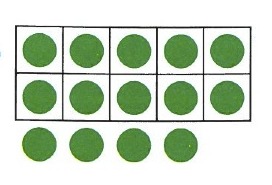 